Автор: Костенко Лариса Васильевна Место работы: МОУ СОШ № 2 г. Ноябрьска, зам. дир. по УВР  http://www.openclass.ru/node/47746 Здоровьесберегающие технологии в школеЗдоровье человека — тема для разговора достаточно актуальная для всех времен и народов, а в XXI веке она становится первостепенной. Состояние здоровья российских школьников вызывает серьезную тревогу специалистов. Наглядным показателем неблагополучия является  то, что  здоровье школьников ухудшается по сравнению с их сверстниками  двадцать или тридцать лет назад. При этом наиболее значительное увеличение частоты всех классов болезней происходит в возрастные периоды, совпадающие с получением ребенком общего среднего образования. 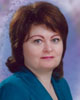 Здоровье ребенка, его социально-психологическая адаптация, нормальный рост и развитие во многом определяются средой, в которой он живет. Для ребенка от 6 до 17 лет этой средой является система образования, т.к. с пребыванием в учреждениях образования связаны более 70% времени его бодрствования. В то же время в этот период происходит наиболее интенсивный рост и развитие, формирование здоровья на всю оставшуюся жизнь, организм ребенка наиболее чувствителен к экзогенным факторам окружающей среды. По данным Института возрастной физиологии РАО, школьная образовательная среда порождает факторы риска нарушений  здоровья, с действием которых связано 20-40 % негативных влияний, ухудшающих здоровье детей школьного возраста. Исследования ИВФ РАО позволяют проранжировать школьные факторы риска по убыванию значимости и силы влияния на здоровье учащихся:Стрессовая педагогическая тактика;Несоответствие методик и технологий обучения возрастным и функциональным возможностям школьников;Несоблюдение элементарных физиологических и гигиенических требований к организации учебного процесса;Недостаточная грамотность родителей в вопросах сохранения здоровья детей;Провалы в существующей системе физического воспитания;Интенсификация учебного процесса;Функциональная неграмотность педагога в вопросах охраны и укрепления здоровья;Частичное разрушение служб школьного медицинского контроля;Отсутствие системной работы по формированию ценности здоровья и здорового образа жизни.Таким образом, традиционная организация образовательного процесса создает у школьников постоянные стрессовые перегрузки, которые приводят к поломке механизмов саморегуляции физиологических функций и способствуют развитию хронических болезней. В результате существующая система школьного образования имеет здоровьезатратный характер. 
Анализ школьных факторов риска показывает, что большинство проблем здоровья учащихся создается и решается в ходе ежедневной практической работы учителей, т.е. связано с их профессиональной деятельностью. Поэтому учителю необходимо найти резервы собственной деятельности в сохранении и укреплении здоровья учащихся. 
Следует учесть, что утомительность урока не является следствием какой-либо одной причины (сложности материала или психологической напряженности), а определенным сочетанием, совокупностью различных факторов.
Интенсификация образовательного процесса идет различными путями.
Первый – увеличение количества учебных часов (уроков, внеурочных занятий, факультативов и т.п.). Фактическая учебная школьная нагрузка (по данным Института возрастной физиологии РАО, Научного центра охраны здоровья детей и подростков РАМН и ряда региональных институтов), особенно в лицеях и гимназиях, в гимназических классах, в классах с углубленным изучением ряда предметов, составляет в начальной школе в среднем 6,2-6,7 часа в день, в основной школе – 7,2 – 8,3 часа в день и в средней школе – 8,6 – 9,2 часа в день. Вместе с приготовлением домашних заданий рабочий день современного школьника составляет – 9 – 10 часов в начальной, 10 – 12 в основной и 13 – 15 – в средней школе. Существенное увеличение учебной нагрузки в подобных заведениях и классах не проходит бесследно: у этих детей чаще отмечается большая распространенность и выраженность нервно-психических нарушений, большая утомляемость, сопровождаемая иммунными и гормональными дисфункциями, более низкая сопротивляемость болезням и другие нарушения. 
Другой вариант интенсификации учебного процесса – реальное уменьшение количества часов при сохранении или увеличении объема материала. По данным Минобразования, за период с 1945/46 по 1997/98 учебные годы в начальной школе резко сократилось количество часов на образовательную область филология (на 49%) и на образовательную область математика (на 62%). Каждому, кто знаком с системой начального обучения и существующими программами, как традиционной, так и развивающими, понятно, что содержание и объем учебного материала ни в одной, ни в другой области за последние 50 лет не уменьшились. Столь резкое сокращение количества часов неизбежно должно было привести к увеличению домашних заданий и интенсификации учебного процесса.
Частое следствие интенсификации – возникновение у учащихся состояний усталости, утомления, переутомления. Именно переутомление создает предпосылки развития острых и хронических нарушений здоровья, развития нервных, психосоматических и других заболеваний. 
Современные теоретические, методические подходы к формированию здоровья учащихся в педагогическом процессе и в повседневной жизни 
Здоровьесберегающие технологии реализуются на основе личностно-ориентированного подхода. Осуществляемые на основе личностно-развивающих ситуаций, они относятся к тем жизненно важным факторам, благодаря которым учащиеся учатся жить вместе и эффективно взаимодействовать. Предполагают активное участие самого обучающегося в освоении культуры человеческих отношений, в формировании опыта здоровьесбережения, который приобретается через постепенное расширение сферы общения и деятельности учащегося, развитие его саморегуляции (от внешнего контроля к внутреннему самоконтролю), становление самосознания и активной жизненной позиции на основе воспитания и самовоспитания, формирования ответственности за свое здоровье, жизнь и здоровье других людей.
По определению В.В. Серикова, технология в любой сфере — это деятельность, в максимальной мере отражающая объективные законы данной предметной сферы, построенная в соответствии с логикой развития этой сферы и потому обеспечивающая наибольшее для данных условий соответствие результата деятельности предварительно поставленным целям. Следуя этому методологическому регулятиву, технологию, применительно к поставленной проблеме, можно определить как здоровьесберегающую педагогическую деятельность, которая по-новому выстраивает отношения между образованием и воспитанием, переводит воспитание в рамки человекообразующего и жизнеобеспечивающего процесса, направленного на сохранение и приумножение здоровья ребенка. Здоровьесберегающие педагогические технологии должны обеспечить развитие природных способностей ребенка: его ума, нравственных и эстетических чувств, потребности в деятельности, овладении первоначальным опытом общения с людьми, природой, искусством.
«Здоровьеформирующие образовательные технологии», по определению Н.К. Смирнова, - это все те психолого-педагогические технологии, программы, методы, которые направлены на воспитание у учащихся культуры здоровья, личностных качеств, способствующих его сохранению и укреплению, формирование представления о здоровье как ценности, мотивацию на ведение здорового образа жизни.
Здоровьесберегающая технология, по мнению В.Д. Сонькина, - это:условия обучения ребенка в школе (отсутствие стресса, адекватность требований, адекватность методик обучения и воспитания);рациональная  организация учебного процесса (в соответствии с возрастными, половыми,  индивидуальными особенностями  и гигиеническими требованиями);соответствие  учебной  и  физической  нагрузки  возрастным возможностям ребенка;необходимый, достаточный  и  рационально  организованный двигательный режим.Под здоровьесберегающей образовательной технологией (Петров) понимает систему, создающую максимально возможные условия для сохранения, укрепления и развития духовного, эмоционального, интеллектуального, личностного и физического здоровья всех субъектов образования (учащихся, педагогов и др.). В эту систему входит:Использование данных мониторинга состояния здоровья учащихся, проводимого медицинскими работниками, и собственных наблюдений в процессе реализации образовательной технологии, ее коррекция в соответствии с имеющимися данными.Учет особенностей возрастного развития школьников и разработка образовательной    стратегии,     соответствующей     особенностям     памяти, мышления,    работоспособности,    активности    и   т.д.    учащихся   данной возрастной группы.Создание благоприятного эмоционально-психологического климата в процессе реализации технологии.Использование    разнообразных    видов    здоровьесберегающей деятельности учащихся, направленных на сохранение и повышение резервов здоровья, работоспособности (Петров О.В.)Принципы здоровьесбереженияПроблемы сохранения здоровья учащихся стали особенно актуальными на современном этапе. Кризисные явления в обществе способствовали изменению мотивации образовательной деятельности у учащихся, снизили их творческую активность, замедлили их физическое и психическое развитие, вызвали отклонения в их социальном поведении.
В создавшейся обстановке естественным стало активное использование педагогических технологий, нацеленных на охрану здоровья школьников. По словам профессора Н. К. Смирнова, «здоровьесберегающие образовательные технологии — это системный подход к обучению и воспитанию, построенный на стремлении педагога не нанести ущерб здоровью учащихся».
Понятие «здоровьесберегающая технология» относится к качественной характеристике любой образовательной технологии, показывающей, как решается задача сохранения здоровья учителя и учеников.
Данные технологии должны удовлетворять принципам здоровьесбережения, которые сформулировал Н. К. Смирнов:
•   «Не навреди!» — все применяемые методы, приемы, используемые средства должны быть обоснованными, проверенными на практике, не наносящими вреда здоровью ученика и учителя.
•   Приоритет заботы о здоровье учителя и учащегося — все используемое должно быть оценено с позиции влияния на психофизиологическое состояние участников образовательного процесса.Непрерывность и преемственность — работа ведется не от случая к случаю, а каждый день и на каждом уроке.Субъект-субъектные взаимоотношения — учащийся является непосредственным участником здоровьесберегающих мероприятий и в содержательном, и в процессуальном аспектах.Соответствие содержания и организации обучения возрастным особенностям учащихся — объем учебной нагрузки, сложность материала должны соответствовать возрасту учащихся.Комплексный, междисциплинарный подход — единство в действиях педагогов, психологов и врачей.Успех порождает успех — акцент делается только на хорошее; в любом поступке, действии сначала выделяют положительное, а только потом отмечают недостатки.Активность — активное включение, а любой процесс снижает риск переутомления.Ответственность за свое здоровье — у каждого ребенка надо стараться сформировать ответственность за свое здоровье, только тогда он реализует свои знания, умения и навыки по сохранности здоровья. Перед любым учителем неизбежно встает задача качественного обучения предмету, что совершенно невозможно без достаточного уровня мотивации школьников. В решении означенных задач и могут помочь здоровьесберегающие технологии.
Следует отметить, что все здоровьесберегающие технологии, применяемые в учебно-воспитательном процессе, можно разделить на три основные группы:технологии, обеспечивающие гигиенически оптимальные условия образовательного процесса;технологии оптимальной организации учебного процесса и физической активности школьников;разнообразные психолого-педагогические технологии, используемые на уроках и во внеурочной деятельности педагогами и воспитателями.Рассмотрим эти группы здоровьесберегающих технологий.
Технологии, обеспечивающие гигиенически оптимальные условия образовательного процесса
От правильной организации урока, уровня его рациональности во многом зависят функциональное состояние школьников в процессе учебной деятельности, возможность длительно поддерживать умственную работоспособность на высоком уровне и предупреждать преждевременное наступление утомления.
Нельзя забывать и о гигиенических условиях урока, которые влияют на состояние здоровья учащихся и учителя.Критерии здоровьесбережения на уроке, их краткая характеристика и уровни гигиенической рациональности урока представлены в таблице.Технологии оптимальной организации учебного процесса и физической активности школьников
Анализ научно-методической литературы и собственный практический опыт позволяют выделить четыре основных правила построения урока с позиции здоровьесберегающих технологий.Правило 1. Правильная организация урока 
Во-первых, это учет всех критериев здоровьесбережения на рациональном уровне. Во-вторых, главная цель учителя - научить ученика запрашивать необходимую информацию и получать требуемый ответ. А для этого необходимо сформировать у него интерес мотивацию к познанию, обучению, осознание того что он хочет узнать, готовность и умение задать (сформулировать) вопрос. Задавание вопросов является:показателем включенности ученика в обсуждаемую проблему и, следовательно, хорошего уровня его работоспособности;проявлением и тренировкой познавательной активности;показателем адекватно развитых коммуникативных навыков.Таким образом, количество и качество задаваемых учеником вопросов служат одними из индикаторов его психофизического состояния, психологического здоровья, а также тренируют его успешность в учебной деятельности.
Организация урока должна обязательно включать три этапа:
-  1-й этап: учитель сообщает информацию (одновременно стимулирует вопросы);
-  2-й этап: ученики формулируют и задают вопросы
-3-й этап: учитель и ученики отвечают на вопросы.
Результат урока - взаимный интерес, который подавляет утомление.Правило 1. Правильная организация урока Во-первых, это учет всех критериев здоровьесбережения на рациональном уровне. Во-вторых, главная цель учителя - научить ученика запрашивать необходимую информацию и получать требуемый ответ. А для этого необходимо сформировать у него интерес мотивацию к познанию, обучению, осознание того что он хочет узнать, готовность и умение задать (сформулировать) вопрос. Задавание вопросов является:показателем включенности ученика в обсуждаемую проблему и, следовательно, хорошего уровня его работоспособности;проявлением и тренировкой познавательной активности;показателем адекватно развитых коммуникативных навыков.Таким образом, количество и качество задаваемых учеником вопросов служат одними из индикаторов его психофизического состояния, психологического здоровья, а также тренируют его успешность в учебной деятельности.Организация урока должна обязательно включать три этапа:
-  1-й этап: учитель сообщает информацию (одновременно стимулирует вопросы);
-  2-й этап: ученики формулируют и задают вопросы
-3-й этап: учитель и ученики отвечают на вопросы.
Результат урока - взаимный интерес, который подавляет утомление.
 Правило 2. Использование каналов восприятияОсобенности восприятия определяются одним из важнейших свойств индивидуальности — функциональной асимметрией мозга: распределением психических функций между полушариями. Выделяются различные типы функциональной организации двух полушарий мозга:
- левополушарные люди — при доминировании левого полушария. Для них характерен словесно-логическийстиль познавательных процессов, склонность к абстрагированию и обобщению;
- правополушарные люди — доминирование правого полушария, У данного типа развиты конкретно-образное мышление и воображение;
- равнополушарные люди — у них отсутствует ярко выраженное доминирование одного из полушарий.На основе предпочтительных каналов восприятия информации различают:
- аудиальное восприятие;
- визуальное восприятие;
- кинестетическое восприятие.Знание этих характеристик детей позволит педагогу излагать учебный материал на доступном для всех учащихся языке, облегчив процесс его запоминания.Правило 3. Учет зоны работоспособности учащихсяЭкспериментально доказано, что биоритмологический оптимум работоспособности у школьников имеет свои пики и спады как в течение учебного дня, так и в разные дни учебной недели. Работоспособность зависит и от возрастных особенностей детей. Характеристики работоспособности учащихся представлены на диаграммах.Правило 4. Распределение интенсивности умственной деятельностиПри организации урока выделяют три основных этапа с точки зрения здоровьесбережения, которые характеризуются своей продолжительностью, объемом нагрузки и характерными видами деятельности. Данные представлены в таблице 1.3.Эффективность усвоения знаний учащихся в течение урока такова:5-25-я минута — 80%;25-35-я минута — 60-40%;35—40-я минута — 10%.Практически все исследователи сходятся во мнении, что урок, организованный на основе принципов здоровьесбережения, не должен приводить к тому, чтобы учащиеся заканчивали обучение с сильными и выраженными формами утомления.Утомление — возникающее в результате работы временное ухудшение функционального состояния человека, выражающееся в снижении работоспособности, в неспецифических изменениях физиологических функций и в субъективном ощущении усталости. Но утомление не следует рассматривать только как отрицательный феномен. Это защитная, охранительная реакция организма, стимулятор его восстановительных процессов и повышения функциональных возможностей. Действительно, отрицательное влияние на организм оказывает постоянно возникающее и хроническое утомление, особенно перерастающее в переутомление.Интенсивность умственной деятельности учащихся в ходе урокаСпециальными исследованиями выявлено, что у учащихся, заканчивающих занятия с сильным и выраженным утомлением, диагностируется неспецифическое напряжение организма — десинхроноз, являющийся основой формирования психосоматических заболеваний. Следовательно, снижая утомление, поддерживая и восстанавливая работоспособность учащихся, контролируя ее изменение в ходе процесса обучения, мы будет способствовать здоровьесбережению.Психолого-педагогические технологии здоровьесбереженияСнятие эмоционального напряжения
Использование игровых технологий, игровых обучающих программ, оригинальных заданий и задач, введение в урок исторических экскурсов и отступлений позволяют снять эмоциональное напряжение. Этот прием также позволяет решить одновременно несколько различных задач: обеспечить психологическую разгрузку учащихся, дать им сведения развивающего и воспитательного плана, показать практическую значимость изучаемой темы, побудить к активизации самостоятельной познавательной деятельности и т. п.На начальном этапе это могут быть игровые задания для обобщения знаний. Для старших классов можно использовать задания фантастического или детективного содержания, также активизирующие творческий потенциал. Задания на обобщение материала могут быть представлены в виде рекламы того или иного закона, явления или теоремы.Хороший эффект дает использование интерактивных обучающих программ, которые вызывают неизменный интерес у школьников, одновременно снимая у них элементы стресса и напряжения. Здесь же можно отметить и прием использования литературных произведений, иллюстрирующих то или иное явление, закон и т. п. Использование пословиц при изучении понятия монотонности функции: «Чем дальше в лес, тем больше дров» (возрастание), «Подальше положишь, поближе возьмешь» (убывание). В этот момент процесс обучения как бы скрыт от учащихся, они воспринимают это как некоторое отступление от темы, что позволяет им также снять накопившееся напряжение. К тому же введение в урок литературных или исторических отступлений способствует не только психологической разгрузке, но и установлению и укреплению межпредметных связей, а также и воспитательным целям.Создание благоприятного психологического климата на уроке
Пожалуй, одним из важнейших аспектов является именно психологический комфорт школьников во время урока. С одной стороны, таким образом решается задача предупреждения утомления учащихся, с другой — появляется дополнительный стимул для раскрытия творческих возможностей каждого ребенка.Доброжелательная обстановка на уроке, спокойная беседа, внимание к каждому высказыванию, позитивная реакция учителя на желание ученика выразить свою точку зрения, тактичное исправление допущенных ошибок, поощрение к самостоятельной мыслительной деятельности, уместный юмор или небольшое историческое отступление — вот далеко не весь арсенал, которым может располагать педагог, стремящийся к раскрытию способностей каждого ребенка.Учащиеся входят в класс не со страхом получить плохую оценку или замечание, а с желанием продолжить беседу, продемонстрировать свои знания, получить новую информацию. В процессе такого урока не возникает эмоционального дискомфорта даже в том случае, когда ученик с чем-то не справился, что-то не смог выполнить. Более того, отсутствие страха и напряжения помогает каждому освободиться внутренне от нежелательных психологических барьеров, смелее высказываться, выражать свою точку зрения.К тому же каждый ученик уже более спокойно реагирует на полученную оценку, если он сам понимает ее обоснованность. Оценивая свои ошибки, ученик сразу же видит и пути их исправления. Неудача на уроке, воспринимаемая как временное явление, становится дополнительным стимулом для более продуктивной работы дома и в классе. Педагог поощряет стремление ученика к самоанализу, укрепляет его уверенность в собственных возможностях.Следует заметить, что в обстановке психологического комфорта и эмоциональной приподнятости работоспособность класса заметно повышается, что в конечном итоге приводит и к более качественному усвоению знаний, и, как следствие, к более высоким результатам.По окончании урока ученики покидают класс с хорошим настроением, поскольку в течение этого времени отрицательные факторы практически отсутствовали.Охрана здоровья и пропаганда здорового образа жизни
Охрана здоровья ребенка предполагает не только создание необходимых гигиенических и психологических условий для организации учебной деятельсти, но и профилактику различных заболеваний, а также пропаганду здорового образа жизни.Как показывают исследования, наиболее опасным фактором для здоровья человека является его образ жизни. Следовательно, если научить человека со школьных лет ответственно относиться к своему здоровью, то в будущем у него больше шансов жить, не болея. На сегодняшний день очень важно вводить вопросы здоровья в рамки учебных предметов. Это позволит не только углубить получаемые знания и осуществить межпредметные связи, но и показать ученику, как соотносится изучаемый материал с повседневной жизнью, приучить его постоянно заботиться о своем здоровье.Так, на уроках физики практически любая изучаемая тема может быть использована для освещения тех или иных фактов, способствующих формированию правильного отношения учеников к своему здоровью. Сюда же можно отнести и профилактику детского травматизма, несчастных случаев, связанных с неправильным поведением ребенка в различных бытовых ситуациях.Комплексное использование личностно-ориентированных технологий
Среди здоровьесберегающих технологий можно особо выделить технологии личностно-ориентированного обучения, учитывающие особенности каждого ученика и направленные на возможно более полное раскрытие его потенциала. Сюда можно отнести технологии проектной деятельности, дифференцированного обучения, обучения в сотрудничестве, разнообразные игровые технологии.Личностно-ориентированное обучение предполагает использование разнообразных форм и методов организации учебной деятельности.При этом перед учителем встают новые задачи: создание атмосферы заинтересованности каждого ученика в работе класса; стимулирование учащихся к высказываниям и использованию различных способов выполнения заданий без боязни ошибиться; создание педагогических ситуаций общения на уроке, позволяющих каждому ученику проявлять инициативу, самостоятельность, избирательность в способах работы; создание обстановки для естественного самовыражения ученика.Для решения этих задач могут применяться следующие компоненты:создание положительного эмоционального настроя на работу всех учеников в ходе урока;использование проблемных творческих заданий;стимулирование учеников к выбору и самостоятельному использованию разных способов выполнения заданий;применение заданий, позволяющих ученику самому выбирать тип, вид и форму материала (словесную, графическую, условно-символическую);рефлексия. Обсуждение того, что получилось, а что — нет, в чем были ошибки, как они были исправлены.Исходя из вышеизложенного, становится очевидным, что эти технологии позволяют параллельно решать и задачи охраны здоровья школьников как в психологическом, так и в физиологическом аспектах. Именно благодаря использованию современных технологий оказывается возможным обеспечить наиболее комфортные условия каждому ученику, учесть индивидуальные особенности каждого ребенка, а следовательно, минимизировать негативные факторы, которые могли бы нанести вред его здоровью.Это предполагает использование индивидуальных заданий разных типов и уровней, индивидуального темпа работы, выбор учебной деятельности, личный выбор учащимися блочно-модульных систем образовательного процесса, проведение обучающих игр, проектную деятельность, коллективную деятельность, профилизацию образования, медико-психолого-педагогическое сопровождение учащихся. Образовательные технологии здоровьесберегающей направленности
 Личностно-ориентированные (антропоцентрические) технологии в центр образовательной системы ставят личность ребёнка, обеспечение безопасных, комфортных условий её развития и реализации природных возможностей. Личность ребёнка превращается в приоритетный субъект, становится целью образовательной системы. В рамках этой группы в качестве самостоятельных направлений выделяются гуманно-личностные технологии, технологии сотрудничества, технологии свободного воспитания;Педагогика сотрудничества – её можно рассматривать как создающую все условия для реализации задач сохранения и укрепления здоровья учащихся и педагогов. Цель школы, реализующей ПС,— разбудить, вызвать к жизни внутренние силы и возможности ребёнка, использовать их для более полного развития личности. Это в полной мере совпадает с механизмами формирования и укрепления здоровья путём наращивания адаптационных ресурсов человека, потенциала его психологической адаптации. Важнейшая черта этой педагогики – приоритет воспитания над обучением – позволяет в рамках формирования общей культуры личности последовательно воспитывать культуру здоровья школьника.Проявления гуманного отношения к детям, перечисленные в качестве факторов учебно-воспитательного процесса, такие как любовь к детям, и оптимистичная вера в них, отсутствие прямого принуждения, приоритет положительного стимулирования, терпимости к детским недостаткам, в сочетании с проявлениями демократизации отношений – правом ребёнка на свободный выбор, на ошибку, на собственную точку зрения – оказывают благоприятное воздействие на психику учащихся и способствуют формированию здоровой психики и, как следствие, высокого уровня психологического здоровья. Этому же способствует решение одной из задач ПС – формирование положительной Я-концепции личности подростка.Технологии развивающего обучения (ТРО) строятся на плодотворных идеях Л. С. Выготского, в частности – его гипотезе о том, что знания являются не конечной целью обучения, а лишь средством развития учащихся. Классификационные характеристики технологии РО, разработанной Д. Б. Элькониным и В. В. Давыдовым, в определённой части отвечают принципам здоровьесберегающей педагогики: антропоцентрическая философская основа, признание основным фактором развития психогенного, развивающая концепция усвоения и т. д. Ориентация на «зону ближайшего развития» ученика при построении его индивидуальной образовательной программы позволяет в максимальной степени учесть его способности, возможности, темпы развития, влияние окружающей среды и условий. Важным моментом, положительно влияющим на психологическое состояние ученика, а в динамике – и на его здоровье, является принятый в ТРО характер оценки учебной деятельности.Вместе с тем использование технологии развивающего обучения, особенно по методу Л. В. Занкова, таит в себе и угрозу такой интенсификации образовательного процесса, которая приводит к перегрузке учащихся, формированию у них утомления и переутомления.Технология уровневой дифференциации обучения на основе обязательных результатов была разработана В. В. Фирсовым как один из вариантов развития технологии уровневой дифференциации. Среди классификационных параметров этой группы технологии потенциальная положительная связь с воздействием на здоровье учащихся видится в таких, как приспосабливающая философская основа, система малых групп среди типов управления познавательной деятельностью, целевая ориентация на обучение каждого учащегося на уровне его индивидуальных возможностей и способностей. У учителя появляется возможность дифферецированно помогать слабому ученику и уделять внимание сильному, более эффективно работать с трудными детьми. Сильные учащиеся активно реализуют своё стремление быстрее продвигаться вперёд и вглубь, слабые – меньше ощущают своё отставание от сильных. Важной отличительной особенностью данной технологии, которую можно рассматривать как системообразующую для целой группы образовательных технологий, является разработанный подход к оцениванию знаний учащихся. К числу здоровьесберегающих технологий следует отнести и «технологию раскрепощённого развития детей», разработанную физиологом В. Ф. Базарным. Отличительные особенности этой технологии, основное внимание которой обращено главным образом на учащихся начальной школы, состоят в следующем:1. Учебные занятия в классе проводятся в режиме смены динамических поз, для чего используется специальная ростомерная мебель с наклонной поверхностью – парты и конторки. Часть урока ученик сидит за партой, а другую часть – стоит за конторкой. Тем самым сохраняется и укрепляется позвоночник, формируется осанка.
2. Для разминок и упражнений на мышечно-телесную и зрительную координацию, а также на развитие внимания и быстроты реакции на уроке используются схемы зрительных траекторий, расположенные на потолке, и специальные офтальмотренажёры, «бегущие огоньки». Упражнения сочетают в себе движения глазами, головой и туловищем, выполняются в позе свободного стояния и базируются на зрительно-поисковых стимулах, которые несут в себе мотивационно активизирующий заряд для всего организма. Результатами таких упражнений являются: развитие чувства общей и зрительной координации и их синхронизация; развитие зрительно-моторной реакции, в частности скорости ориентации в пространстве, в т. ч. реакции на экстремальные ситуации (типа дорожно-транспортных и т. п.). 
3. С целью расширения зрительных горизонтов, развития творческого воображения и целостного восприятия и познания мира на уроках по всем предметам применяется специально разработанный «Экологический букварь» (картина-панно), распложенный на одной из стен класса и изображающий уходящую в бесконечность и насыщенную природными и рукотворными зрительными стимулами местность, на которой с помощью специальных манекенов и карточек разворачиваются сюжеты урока. Это даёт возможность практически «бескнижного» обучения в начальной школе, снижая нагрузку на зрение.
4. Важная особенность уроков состоит в том, что они проводятся в режиме движения наглядного учебного материала, постоянного поиска и выполнения заданий, активизирующих детей. Для этого учитель использует подвижные «сенсорные кресты», карточки с заданиями и возможными вариантами ответов, которые могут по воле учителя оказаться в любой точке класса и которые дети должны найти и использовать в своей работе, а также специальные «держалки», позволяющие переключать зрение детей с ближних целей на дальние. 
5. В процессе овладения детьми письмом применяются специальные художественно-образные каллиграфические прописи перьевой ручкой, формирующие утончённое художественное чувство и развивающие психомоторную систему «глаз – рука».
6. Обязательным предметом в технологии является детское хоровое пение, основанное на народных песнях и классической музыке.
7. В школах, использующих эту технологию, дети совместно с педагогами и родителями сами созидают по законам искусства и трудового рукотворчества окружающую их жизненную среду.
8. В технологии предусмотрено введение раздельно-параллельного образования мальчиков и девочек. Это означает, что, учась в классах раздельно, они, как и обычно, общаются друг с другом на переменах, в творческих кружках, на совместных вечерах и праздниках.
9. Одно из требований технологии – условие, отличающее все здоровьесберегающие технологии,— регулярное проведение экспресс-диагностики состояния детей и отчёт перед родителями о полученных результатах.
При использовании технологии Базарного результаты внедрения обучения по его системе показывают снижение показателей заболеваемости детей, улучшение психологического климата в детских и педагогическом коллективах, активное приобщение родителей школьников к работе по укреплению их здоровья и т. п., т. е. все признаки, которые характерны для школ, в которых целенаправленно занимаются здоровьем своих воспитанников. Это позволяет рассматривать технологию В. Ф. Базарного как здоровьесберегающую. 
Технология психологического сопровождения учебной группы разработана М. Ю. Громовым и Н. К. Смирновым как модель внедрения в работу школы принципов психологии здоровья и педагогической психотерапии. В её основе – активное участие психологов в образовательном процессе школы, превращение школьного психолога в одну из ключевых фигур учебно-воспитательного процесса, основанного на принципах здоровьесбережения. Именно психогенные нарушения здоровья являются наиболее распространёнными среди школьников и служат в дальнейшем основой развития большого числа разных заболеваний. Учителям, освоившим эту технологию становится и легче и интереснее работать, поскольку исчезает проблема учебной дисциплины и происходит раскрепощение учителя, открывается простор для его педагогического творчества.
               Здоровый образ жизни не занимает пока первое место в иерархии потребностей и ценностей человека в нашем обществе. Но если мы не научим детей с самого раннего возраста ценить, беречь и укреплять свое здоровье. Если мы будем личным примером демонстрировать здоровый образ жизни, то только в этом случае можно надеяться, что будущие поколения будут более здоровы и развиты не только личностно, интеллектуально, духовно, но и физически. Если раньше говорили: “В здоровом теле - здоровый дух”, то не ошибется тот, кто скажет, что без духовного не может быть здорового. 
Наблюдения показывают, что использование здоровьесберегающих технологий в учебном процессе позволяет учащимся более успешно адаптироваться в образовательном и социальном пространстве, раскрыть свои творческие способности, а учителю эффективно проводить профилактику асоциального поведения.
Список литературы1. Бабанский Ю. К. «Методические основы оптимизации учебно-воспитательного процесса» 1982г. – 480 с.Ковалько В.И. Здоровьесберегающие технологии в начальной школе. 1-4 классы. М.: «ВАКО», 2004, 296 с. - (Педагогика. Психология. Управление).Кукушин В. С. Теория и методика обучения. - Ростов н/Д.: Феникс, 2005. - 474 с.Менчинская Е.А. Основы здоровьесберегающего обучения в начальной школе: Методические рекомендации по преодолению перегрузки учащихся / Е.А. Менчинская. — М. : Вентана-Граф, 2008. — 112 с. — (Педагогическая мастерская).Наш выбор – здоровье: досуговая программа, разработки мероприятий, рекомендации/ авт.-сост. Н. Н. Шапцева. – Волгоград: Учитель, 2009. – 184 с.Орехова В. А.Педагогика в вопросах и ответах: учебн. Пособие. – М.: КНОРУС, 2006.  С. 147Смирнов Н. К. Здоровьесберегающие образовательные технологии в современной школе. – М.: АПК и ПРО, 2002. – с. 62.Советова Е. В.. Эффективные образовательные технологии. –Ростов н/Дону: Феникс, 2007. – 285 с.Щукина Г.И. «Активизация познавательной деятельности учащихся в учебном процессе». М., Просвещение. – 220 с.http://www.shkolnymir.info/. О. А. Соколова. Здоровьесберегающие образовательные технологии.Размещено:Интернет и образование, Июнь, Том 2009, № 9
Критерии здоровьесбереженияХарактеристикаОбстановка и гигиенические условия в классеТемпература и свежесть воздуха, освещение класса и доски, монотонные неприятные звуковые раздражителиКоличество видов учебной деятельностиВиды учебной деятельности: опрос, письмо, чтение, слушание, рассказ, ответы на вопросы, решение примеров, рассматривание, списывание и т. д.   Средняя продолжительность и частота чередования видов деятельностиКоличество видов преподаванияВиды преподавания: словесный, наглядный, самостоятельная работа, аудиовизуальный, практическая работа, самостоятельная работаЧередование видов преподаванияНаличие и место методов, способствующих активизацииМетод свободного выбора (свободная беседа, выбор способа действия, свобода творчества).
Активные методы (ученик в роли: учителя, исследователя, деловая игра, дискуссия). Методы, направленные на самопознание и развитие (интеллекта, эмоций, общения, самооценки, взаимооценки)Место и длительность применения ТСОУмение учителя использовать ТСО как средство для дискуссии, беседы, обсужденияПоза учащегося, чередование позыПравильная посадка ученика, смена видов деятельности требует смены позыНаличие, место, содержание и продолжительность на уроке моментов оздоровленияФизкультминутки, динамические паузы, дыхательная гимнастика, гимнастика для глаз, массаж активных точекНаличие мотивации деятельности учащихся на урокеВнешняя мотивация: оценка, похвала,  поддержка, соревновательный момент. Стимуляция внутренней мотивации: 
стремление больше узнать, радость от активности, интерес к изучаемому материалуПсихологический климат на урокеВзаимоотношения на уроке: учитель — ученик (комфорт
— напряжение, сотрудничество — авторитарность, учет возрастных особенностей); ученик — ученик(сотрудничество — соперничество, дружелюбие — враждебность, активность — пассивность, заинтересованность — безразличие)Эмоциональные разрядки на урокеШутка, улыбка, юмористическая или поучительная картинка, поговорка, афоризм, музыкальная минутка, четверостишиеОпределяется в ходе наблюдения по возрастанию двигательных или пассивных отвлечений в процессе учебной деятельностиМомент наступления утомления и снижения учебной активностиТемп окончания урока
Часть урокаВремяНагрузкаДеятельность1-й этап. Врабатывание5 мин.Относительно невеликаРепродуктивная, переходящая в продуктивную. Повторение2-й этап.
Максимальная работоспособность20-25
мин.Максимальное снижение на 15-й мин.Продуктивная, творческая, знакомство с новым материалом3-й этап. Конечный порыв10-15 мин.Небольшое повышение работоспособностиРепродуктивная, отработка узловых моментов пройденного